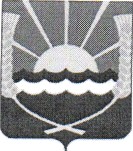 АЗОВСКИЙ РАЙОННЫЙ ОТЦЕА ОБРАЗОВАНИЯ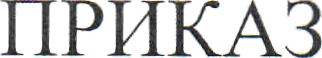 18.01. 2023г.	№ 35г. АзовО создании Центров детских инициативв общеобразовательных организациях Азовского районаHa  основании федерального проекта «Патриотическое воспитание граждан Российской Федерации» национального проекта «Образование», а также рамках Федеральной программы «Модернизация школьных систем образования», в соответствии с приказом Министерства просвещения Российской Федерации от 31.01.2022 № 43 «О реализации мероприятий программы «Модернизация школьных систем образования», на основании методичѐских рекомендаций по созданию центров детских инициативПРИКАЗЫВАЮ:Директорам общеобразовательных организаций:В срок до 23.01.2023 года создать Центры детских инициатив в общеобразовательной организации;Назначить советника директора по воспитанию и взаимодействию с детскими общественными объединениями, руководителем Центра детских инициатив;На, официальном сайте школы создать страничку Центра детских инициатив;Разработать План работы Центра детских инициатив на 2—е полугодие 2022- 2023 учебного года.Утвердить «дорожную карту» по созданию центра детских инициатив (приложение 1).Контроль исполнения приказа оставляю за собой.И.Н. Малиночка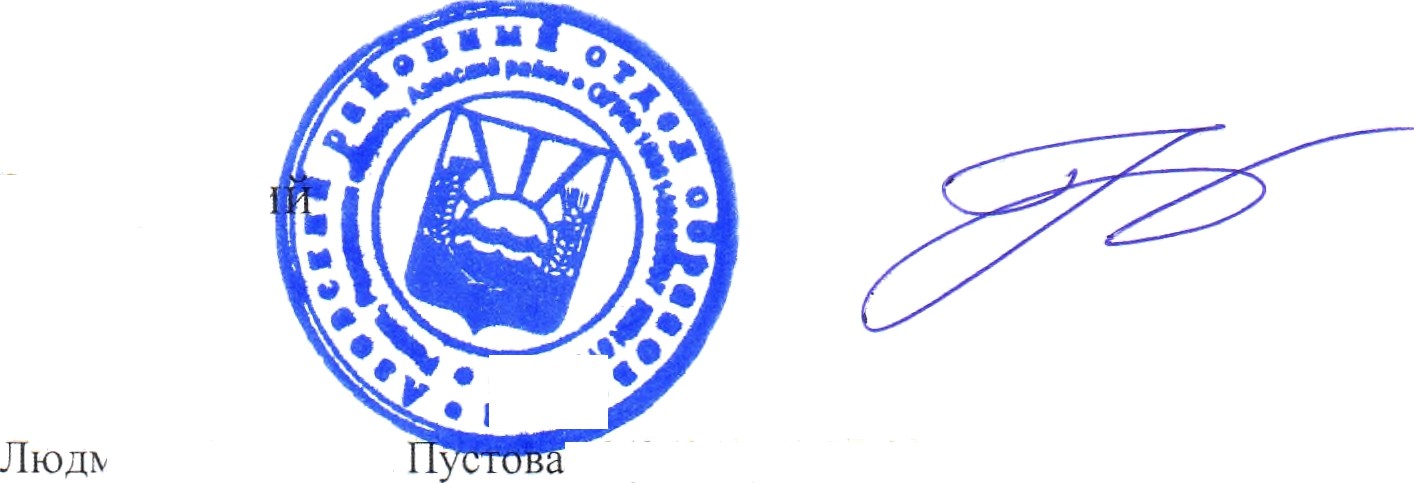 Приложение 1 к приказу от 18.01.2023 № 35Дорожная карта по созданию Центров детских инициатив в общеобразовательных организациях Азовского района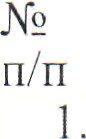 МероприятиеСрокОтветственныйИзучение методических материалов и локально-нормативных актов по созданию центра детских инициатив «ЦДИ»до 15.01.2023Муниципальный координатор, Советник по воспитанию2.Определение расположения ЦДИдо 15.01.2023Руководители ОО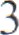 Анализ имеющихся средств воспитания иобучения, определение оборудования для реализации деятельности ЦДИдо 15.01.2023Заместитель директора по BP,Советник по воспитанию4Знакомство с документами по созданию и§зункционированию ЦДИ на совещании штаба воспитательной работыдо 15.01.2023Заместитель директорапо BP,Советник по воспитанию5.МО классных руководителей. Информирование педагогов о деятельности ЦДИ на базе школы с целью доведенияинформации до учащихся школыЯнварь- февраль2023Заместитель директорапо BP, Советник по воспитанию6.Собрание Совета учащихся школы.Информирование учащихся, их родителей(законных представителей) о деятельности ЦДИЯнварь-февраль2023Заместитель директорапо BP, Советник по воспитанию